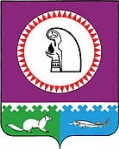 Администрация Октябрьского районаУПРАВЛЕНИЕ ОБРАЗОВАНИЯ ПРИКАЗпгт. ОктябрьскоеОб утверждении результатов муниципального этапа всероссийской олимпиады школьников по физической культуре в 2023-2024 учебном годуВ соответствии с приказом Министерства просвещения Российской Федерации от 27.11.2020 г. №678 «Об утверждении порядка проведения всероссийской олимпиады школьников», приказом Министерства просвещения Российской Федерации от 26.01.2023 №55 «О внесении изменений в Порядок проведения всероссийской олимпиады школьников, утвержденный приказом Министерства просвещения Российской Федерации от 27.11.2020 №678», приказом Управления образования администрации Октябрьского района от 15.11.2023 №1021-од «Об утверждении списочного состава участников муниципального этапа всероссийской олимпиады школьников по физической культуре в 2023-2024 учебном году»,ПРИКАЗЫВАЮ:Утвердить:1.1. Протокол результатов участников муниципального этапа всероссийской олимпиады школьников по физической культуре в 2023-2024 учебном году согласно приложению 1 к настоящему приказу.1.2. Рейтинг победителей муниципального этапа всероссийской олимпиады школьников по физической культуре в 2023-2024 учебном году согласно приложению 2 к настоящему приказу.1.3. Рейтинг призеров муниципального этапа всероссийской олимпиады школьников по физической культуре в 2023-2024 учебном году согласно приложению 3 к настоящему приказу2. Заместителю директора муниципального казённого учреждения «Центр развития образования Октябрьского района» Фаевой Т.А. обеспечить рассылку и размещение настоящего приказа на официальном сайте Управления образования администрации Октябрьского района.3. Контроль исполнения приказа оставляю за собой.Заместитель начальника                                                                    Управления образования                                                                                               П.Е. Побежимоваадминистрации Октябрьского района	   		                                Исполнитель:Заместитель директораМуниципального казенного учреждения«Центр развития образования Октябрьского района»Фаева Татьяна Андреевнасот. 89293262894e-mail: tat.faeva2015@yandex.ru Приложение 1 к приказуУправления образования администрации Октябрьского района от 23.11.2023 №1062-одПротокол результатов участников муниципального этапа всероссийской олимпиады школьников по физической культурев 2023-2024 учебном годуПриложение 2 к приказуУправления образованияадминистрации Октябрьского района от 23.11.2023 №1062-одРейтинг победителей муниципального этапа всероссийской олимпиады школьников по физической культуре в 2023-2024 учебном годуПриложение 3 к приказуУправления образованияадминистрации Октябрьского района от 23.11.2023 №1062-одРейтинг призёров муниципального этапа всероссийской олимпиады школьников по физической культуре в 2023-2024 учебном году«23»ноября2023 г№1062-од№ п/пФамилия, имя, отчество участника муниципального этапа (полностью)КлассКоличество набранных баллов в турахКоличество набранных баллов в турахОбщее кол-во баллов участникаПроцент выполнения работыМестоСтатус (победитель, призёр, участник)Наименование общеобразовательной организации№ п/пФамилия, имя, отчество участника муниципального этапа (полностью)Класс1 часть2 частьОбщее кол-во баллов участникаПроцент выполнения работыМестоСтатус (победитель, призёр, участник)Наименование общеобразовательной организацииГусев Артем Александрович73,7959,4363,2263,22%-УчастникМБОУ «Унъюганская СОШ №1»Глушков Ростислав Андреевич714,952,4467,3467,34%3ПризёрМБОУ «Нижненарыкарская СОШ»Пономаренко Матвей Николаевич725,9846,7272,772,7%2ПризёрМБОУ «Карымкарская СОШ»Богдан Арина Николаевна727,151,1181,2181,21%2ПризёрМБОУ «Талинская СОШ»Резник Ульяна Игоревна715,7647,9363,6963,69%3ПризёрМБОУ «Талинская СОШ»Самойленко Владислав Владимирович716,6444,2860,9260,92%-УчастникМБОУ «Талинская СОШ»Новоселов Виталий Алексеевич715,4739,0754,5454,54%-УчастникМБОУ «Нижненарыкарская СОШ»Горбунов Николай Андреевич78,1756,7564,9264,92%-УчастникМБОУ «Октябрьская СОШим. Н.В. Архангельского»Семенишин Демьян Сергеевич727,7447,5675,375,3%1ПобедительМБОУ «Комсомольская ООШ»Марчев Даниил Дмитриевич713,1350,663,7363,73%-УчастникМБОУ «Октябрьская СОШим. Н.В. Архангельского»Потоцкий Игорь Константинович714,3049,7364,0364,03%-УчастникМБОУ «Октябрьская СОШим. Н.В. Архангельского»Петрова Елизавета Сергеевна731,246091,2491,24%1ПобедительМБОУ «Шеркальская СОШ»Букаринова Анастасия Владимировна711,9726,8038,7738,77%-УчастникМБОУ «Большеатлымская СОШ»Моисеенко Алиса Евгеньевна78,553,3161,8161,81%-УчастникМБОУ «Октябрьская СОШим. Н.В. Архангельского»Васильева Ева Георгиевна76,1356,2162,3462,34%-УчастникМБОУ «Октябрьская СОШим. Н.В. Архангельского»Кожевников Вадим Андреевич810,858,8169,6169,61%-УчастникМБОУ «Октябрьская СОШим. Н.В. Архангельского»Слободсков Павел Евгеньевич89,353,562,862,8%-УчастникМБОУ «Октябрьская СОШим. Н.В. Архангельского»Гордиенко Андрей Александрович821,30021,3021,30%-УчастникМБОУ «Перегребинская СОШ»Калачев Егор Михайлович819,5658,578,0678,06%1ПобедительМБОУ «Перегребинская СОШ»Дронов Савелий Васильевич817,2253,5970,8170,81%3ПризёрМБОУ «Талинская СОШ»Батов Захар Александрович813,1346,159,2359,23%-УчастникМБОУ «Нижненарыкарская СОШ»Семёнов Фёдор Юрьевич87,058,5965,5965,59%-УчастникМБОУ «Октябрьская СОШим. Н.В. Архангельского»Пашаев Ислам Маликович810,2153,3864,5964,59%-УчастникМБОУ «Талинская СОШ»Кандауров Ярослав Алексеевич816,6453,6470,2870,28%-УчастникМБОУ «Нижненарыкарская СОШ»Абдукаров Артём Олегович816,6458,7375,3775,37%2ПризёрМБОУ «Унъюганская СОШ №2им. Альшевского М.И.»Батов Степан Александрович814,0147,9361,9461,94%-УчастникМБОУ «Нижненарыкарская СОШ»Глушков Константин Юрьевич816,6423,8640,540,5%-УчастникМБОУ «Нижненарыкарская СОШ»Фролов Иван Андреевич86,7155,7562,4662,46%-УчастникМБОУ «Унъюганская СОШ №1»Кравченко Ульяна Витальевна831,8258,1689,9889,98%1ПобедительМБОУ «Приобская СОШ»Грогуленко Алина Дмитриевна812,5558,6971,2471,24%3ПризёрМБОУ Андринская СОШ»Медведева Яна Андреевна829,4855,6885,1685,16%2ПризёрМБОУ «Шеркальская СОШ»Метелёва Варвара Антоновна813,1357,8570,9870,98%-УчастникМБОУ Андринская СОШ»Попкова Татьяна Александровна827,15027,1527,15%-УчастникМБОУ «Октябрьская СОШим. Н.В. Архангельского», п. КормужиханкаГатиатуллина Виктория Рустамовна82,354,2556,5556,55%-УчастникМБОУ «Октябрьская СОШим. Н.В. Архангельского»Теревцов Владислав Николаевич937,555,0892,5892,58%2ПризёрМБОУ «Приобская СОШ»Чупров Виктор Олегович913,1356,9570,0870,08%-УчастникМБОУ «Октябрьская СОШим. Н.В. Архангельского»Хисаметдинов Чингиз Ринатович933,1346,4979,6279,62%-УчастникМБОУ «Приобская СОШ»Петров Никита Андреевич913,1353,366,4366,43%-УчастникМБОУ «Октябрьская СОШим. Н.В. Архангельского»Желонкин Степан Денисович911,8849,261,0861,08%-УчастникМБОУ «Нижненарыкарская СОШ»Бурчин Марат Русланович923,7549,1172,8672,86%-УчастникМБОУ «Талинская СОШ»Гашимов Ахмед Арсенович923,1356,0979,2279,22%-УчастникМБОУ «Талинская СОШ»Новак Степан Евгеньевич936,2555,4291,6791,67%3ПризёрМБОУ «Приобская СОШ»Гасымов Садиг Сакид оглы936,2554,2390,4890,48%-УчастникМБОУ «Приобская СОШ»Пивоваров Тимофей Павлович921,88-21,8821,88%-УчастникМБОУ «Унъюганская СОШ №2им. Альшевского М.И.»Павленко Сергей Александрович933,1342,6175,7475,74%-УчастникМБОУ «Перегребинская СОШ»Мальков Сергей Андреевич931,88-31,8831,88%-УчастникМБОУ «Перегребинская СОШ»Головченко Денис Михайлович933,7547,0480,7980,79%-УчастникМБОУ «Перегребинская СОШ»Саукова Дарья Романовна93554,4589,4589,45%3ПризёрМБОУ «Приобская СОШ»Шитова Александра Юрьевна931,886091,8891,88%1ПобедительМБОУ «Унъюганская СОШ №1»Летунова Яна Сергеевна98,1329,4737,637,6%-УчастникМБОУ «Октябрьская СОШим. Н.В. Архангельского»Овчинникова Полина Игоревна922,555,1477,6477,64%-УчастникМБОУ «Талинская СОШ»Коротина Мария Антоновна931,8858,790,5890,58%2ПризёрМБОУ «Унъюганская СОШ №1»Шмараева Елизавета Сергеевна916,8856,9873,8673,86%-УчастникМБОУ «Талинская СОШ»Колташкова Нелли Дмитриевна99,3853,262,5862,58%-УчастникМБОУ «Октябрьская СОШим. Н.В. Архангельского»Рахматуллаева Асел Фурход кызы918,7541,7660,5160,51%-УчастникМБОУ «Талинская СОШ»Балаландюк Виктория Михайловна92540,1665,1665,16%-УчастникМБОУ «Карымкарская СОШ»Ламбина Алена Александровна924,38-24,3824,38%-УчастникМБОУ «Карымкарская СОШ»Мавлетдинов Денис Альбертович936,8856,3793,2593,25%1ПобедительМБОУ «Приобская СОШ»Козлов Даниил Александрович1033,136093,1293,12%1ПобедительМБОУ «Унъюганская СОШ №1»Балашов Вячеслав Сергеевич1032,552,5185,0185,01%3ПризёрМБОУ «Унъюганская СОШ №1»Клеопин Андрей Александрович1028,1350,3778,4978,49%-УчастникМБОУ «Талинская СОШ»Ленин Григорий Сергеевич1033,7558,259292%2ПризёрМБОУ «Перегребинская СОШ»Валиуллов Илья Сергеевич1011,8746,7558,6258,62%-УчастникМБОУ «Унъюганская СОШ №2им. Альшевского М.И.»Климцев Данил Евгеньевич1027,551,7679,2679,26%-УчастникМБОУ «Унъюганская СОШ №2им. Альшевского М.И.»Андреева Анастасия Андреевна1033,136093,1293,12%1ПобедительМБОУ «Унъюганская СОШ №1»Шеманчук Дарья Олеговна103556,9891,9891,98%2ПризёрМБОУ «Талинская СОШ»Фещенко Лилия Валерьевна1028,7552,8381,5881,58%3ПризёрМБОУ «Талинская СОШ»Картыков Константин Степанович1128,7518,4247,1747,17%-УчастникМБОУ «Большеатлымская СОШ»Бабасин Прохор Сергеевич1113,136073,1373,13%3ПризёрМБОУ Андринская СОШ»Алимов Рустам Махачевич1117,555,7773,2573,25%2ПризёрМБОУ «Талинская СОШ»Бучельников Кирилл Степанович1116,2557,9674,2174,21%1ПобедительМБОУ «Андринская СОШ»Кузнецов Дмитрий Олегович118,1353,5261,6561,65%-УчастникМБОУ «Перегребинская СОШ»Титова Светлана Алексеевна118,7552,9961,7461,74%-УчастникМБОУ Андринская СОШ»Выборнова Александра Игоревна1138,1350,588,6388,63%3ПризёрМБОУ «Приобская СОШ»Комарова Валерия Германовна1133,1355,0588,1888,18%-УчастникМБОУ «Унъюганская СОШ №1»Лунегова Дарья Сергеевна1132,556,3588,8588,85%2ПризёрМБОУ «Унъюганская СОШ №1»Немтина Полина Романовна1133,1356,589,6389,63%1ПобедительМБОУ «Унъюганская СОШ №1»Епифанова Екатерина Александровна1136,2546,1582,482,4%-УчастникМБОУ «Перегребинская СОШ»Шипилова Дарья Олеговна1136,8851,3382,2182,21%-УчастникМБОУ «Перегребинская СОШ»№ п/пФамилия, имя, отчество участника муниципального этапа (полностью)КлассОбщее кол-во баллов участникаПроцент выполнения работыМесто(1, 2, 3)Статус участника (победитель, призер)Наименование общеобразовательной организации№ п/пФамилия, имя, отчество участника муниципального этапа (полностью)КлассОбщее кол-во баллов участникаПроцент выполнения работыМесто(1, 2, 3)Статус участника (победитель, призер)Наименование общеобразовательной организации1Семенишин Демьян Сергеевич775,375,3%1ПобедительМБОУ «Комсомольская ООШ»2Петрова Елизавета Сергеевна791,2491,24%1ПобедительМБОУ «Шеркальская СОШ»3Калачев Егор Михайлович878,0678,06%1ПобедительМБОУ «Перегребинская СОШ»4Кравченко Ульяна Витальевна889,9889,98%1ПобедительМБОУ «Приобская СОШ»5Мавлетдинов Денис Альбертови993,2593,25%1ПобедительМБОУ «Приобская СОШ»6Шитова Александра Юрьевна991,8891,88%1ПобедительМБОУ «Унъюганская СОШ №1»7Козлов Даниил Александрович1093,1293,12%1ПобедительМБОУ «Унъюганская СОШ №1»8Андреева Анастасия Андреевна1093,1293,12%1ПобедительМБОУ «Унъюганская СОШ №1»9Бучельников Кирилл Степанович1174,2174,21%1ПобедительМБОУ «Андринская СОШ»10Немтина Полина Романовна1189,6389,63%1ПобедительМБОУ «Унъюганская СОШ №1»№ п/пФамилия, имя, отчество участника муниципального этапа (полностью)КлассОбщее кол-во баллов участникаПроцент выполнения работыМестоСтатус (победитель, призёр, участник)Наименование общеобразовательной организации№ п/пФамилия, имя, отчество участника муниципального этапа (полностью)КлассОбщее кол-во баллов участникаПроцент выполнения работыМестоСтатус (победитель, призёр, участник)Наименование общеобразовательной организации1Пономаренко Матвей Николаевич772,772,7%2ПризёрМБОУ «Карымкарская СОШ»2Глушков Ростислав Андреевич767,3467,34%3ПризёрМБОУ «Нижненарыкарская СОШ»3Богдан Арина Николаевна781,2181,21%2ПризёрМБОУ «Талинская СОШ»4Резник Ульяна Игоревна763,6963,69%3ПризёрМБОУ «Талинская СОШ»5Абдукаров Артём Олегович875,3775,37%2ПризёрМБОУ «Унъюганская СОШ №26Дронов Савелий Васильевич870,8170,81%3ПризёрМБОУ «Талинская СОШ»7Медведева Яна Андреевна885,1685,16%2ПризёрМБОУ «Шеркальская СОШ»8Грогуленко Алина Дмитриевна 871,2471,24%3ПризёрМБОУ Андринская СОШ»9Теревцов Владислав Николаевич 992,5892,582ПризёрМБОУ «Приобская СОШ»10Новак Степан Евгеньевич991,6791,67%3ПризёрМБОУ «Приобская СОШ»11Коротина Мария Антоновна990,5890,582ПризёрМБОУ «Унъюганская СОШ №1»12Саукова Дарья Романовна989,4589,45%3ПризёрМБОУ «Приобская СОШ»13Ленин Григорий Сергеевич109292%2ПризёрМБОУ «Перегребинская СОШ»14Балашов Вячеслав Сергеевич1085,0185,01%3ПризёрМБОУ «Унъюганская СОШ №1»15Шеманчук Дарья Олеговна1091,9891,98%2ПризёрМБОУ «Талинская СОШ»16Фещенко Лилия Валерьевна1081,5881,58%3ПризёрМБОУ «Талинская СОШ»17Алимов Рустам Махачевич1173,2573,25%2ПризёрМБОУ «Талинская СОШ»18Бабасин Прохор Сергеевич1173,1373,13%3ПризёрМБОУ Андринская СОШ»19Лунегова Дарья Сергеевна1188,8588,85%2ПризёрМБОУ «Унъюганская СОШ №1»20Выборнова Александра Игоревна1188,6388,63%3ПризёрМБОУ «Приобская СОШ»